Additional file 6. Evaluation of consistency and fit of the models.(a) The results of node analysis           IBD fill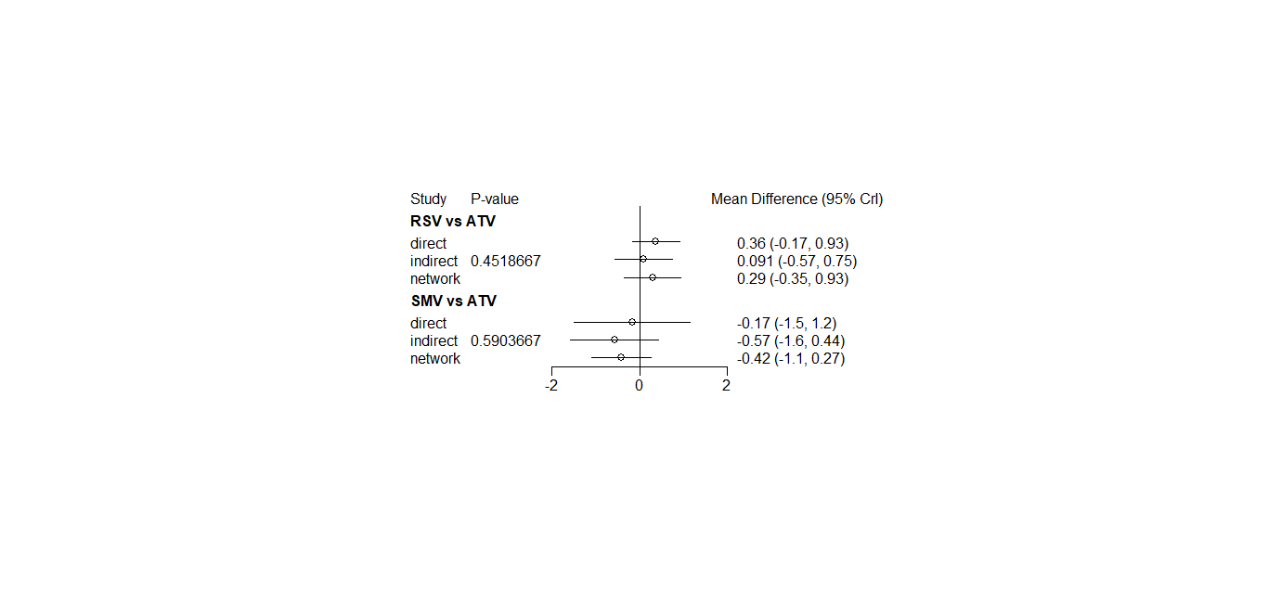            PD reduction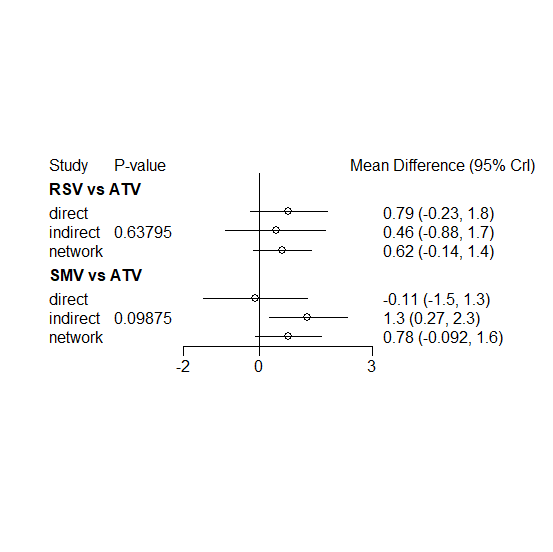            CAL gain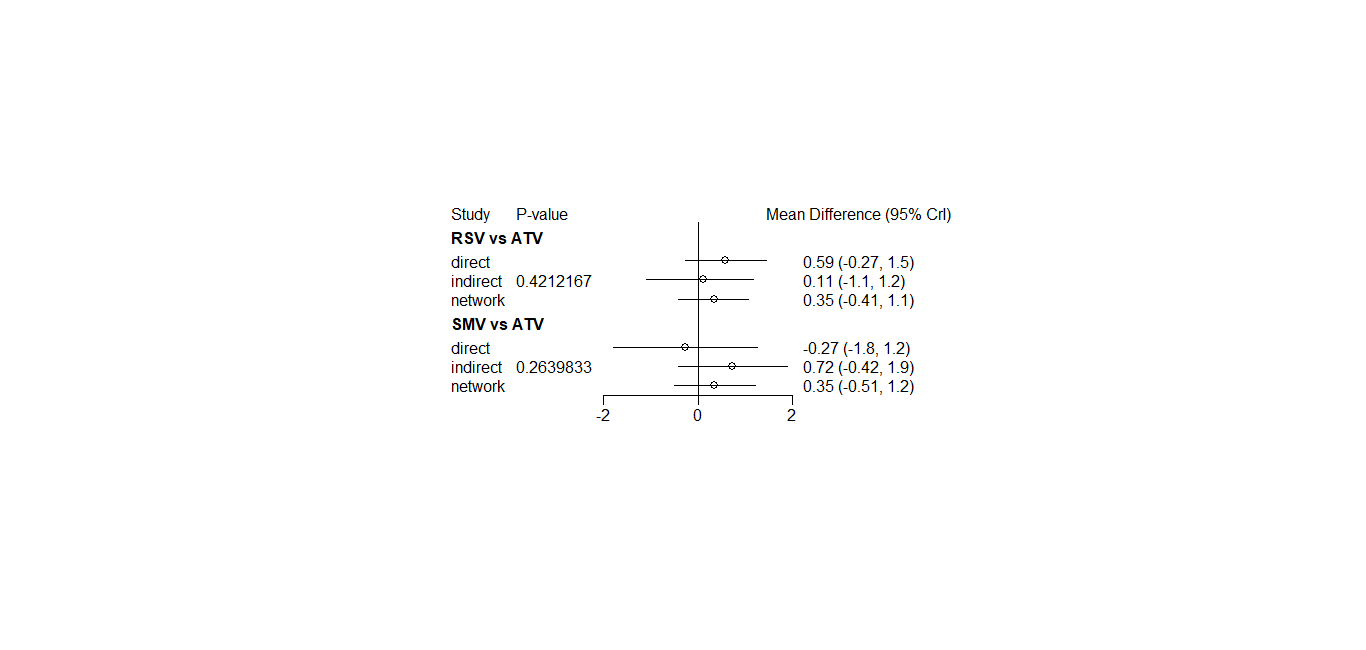 (b) Evaluation of model ft in the included studiesPD, probing depth; CAL, clinical attachment loss; IBD, intrabony defect; SRP, scaling and root planing; SMV, simvastatin; ATV, atorvastatin; RSV, rosuvastatin.OutcomeDbarNumber of data pointsPD reduction23.1788123CAL gain22.7803823IBD fill22.9644923